ПОЧЕТНЫЕ  ГРАЖДАНЕ КРАСНОАРМЕЙСКОГО  РАЙОНА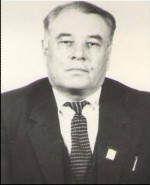 КАЗАКОВ  Владимир Ильич(04.02.1931 – 13.01.2007)       Работник культуры, партийный деятель, Почетный гражданин Красноармейского р-на (2002). Окончил Челябинское культпросветучилище (1966), Ленингр. институт культуры (1971, специальность «режиссер театрального коллектива»). С 1947 работал слесарем на Купинском автозаводе; с 1949 — в Приморском крае: в бухте Валентин (занимался ремонтом рыболовецких судов), в бухте Тэрней (судовой механик на рыболовецком сейнере). В 1950—55 служил на Тихоокеанском флоте. В 1955 электромонтер на ЮУЖД. В 1961 заместитель  директора  по идеологии COШ №12 (пос. Мирный Красноарм. р-на). В 1967— 75 зав. отделом культуры Красноармейского р-на. При участии Казакова открыты Детские музыкальные школы в селах Алабуга, Канашево, Русская Теча, поселке Октябрьский; библиотеки в пос. Береговой, Лесной, дер. Сычево; сельский клуб в пос. Лесном. Строились новые здания для библиотек и клубов, в т. ч. для центральной б-ки и районного ДК. С 1970 на базе отдела культуры организовывались обл. и всероссийские  школы передового опыта, научно-практические  конференции, в т.ч. семинар-практикум директоров республиканских, краеведческих и областных библиотек (1985). В 1975—85 Казаков заведовал отделом пропаганды и агитации Красноармейского райкома КПСС. В 1985—91 зам. председателя райисполкома; возглавлял комиссии: по делам несовершеннолетних, жилищную, общественного порядка. Зам. председателя Миасского сельсовета, председатель совета старейшин Красноармейского р-на (с 1998), председатель районного отделения Российской партии пенсионеров (с 2000). Общественный  корреспондент газеты «Правда». Избирался депутатом Красноармейского  районного Совета депутатов (1968, 1972, 1976, 1980, 1984, 1988). «Почетный железнодорожник» (1960). Награжден медалью «За доблестный труд. В ознаменование 100-летия со дня рождения В. И. Ленина» (1970), Почетным знаком и медалью правления Советского Фонда мира (1980).       И на какой бы должности не работал Владимир Ильич, он всегда был честным, принципиальным, требовательным к себе и своим коллегам, работоспособным, деловым и в то же время добрым и очень внимательным к людям. Статьи о В.И. Казакове:1.Фаизов Р. Почетный гражданин района// Маяк. – 2002. – 30 янв.2. Прилепо В. Я люблю тебя, жизнь, и, надеюсь, что это взаимно! //Маяк. – 2001. – 25 апр.